Descriptive WritingTopic: _____________________Five SensesPictureAdjectivesTastes Like 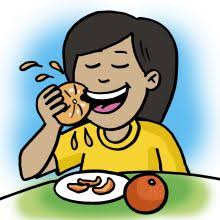 Looks Like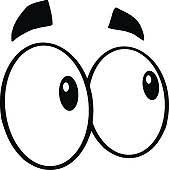 Sounds Like 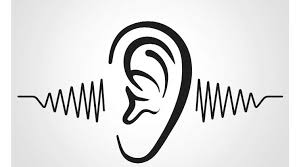 Feels Like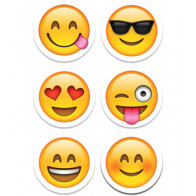 Smells Like 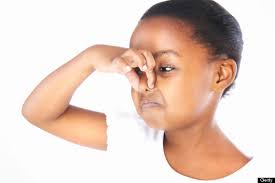 